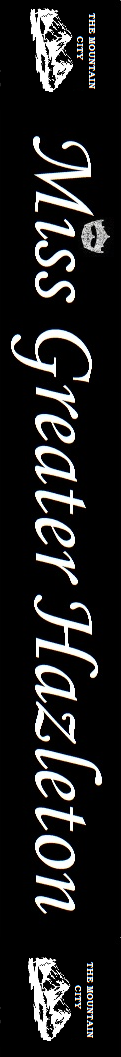 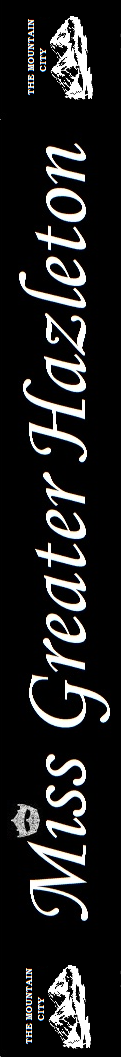 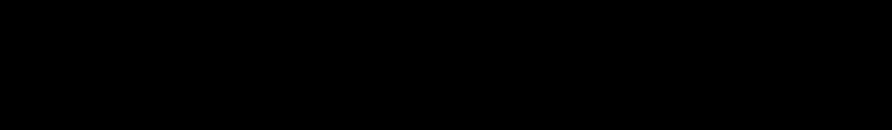 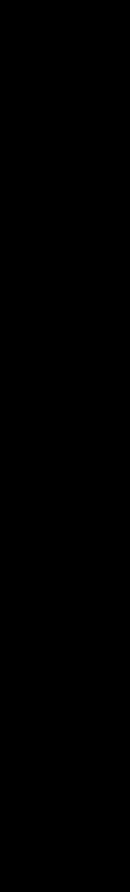 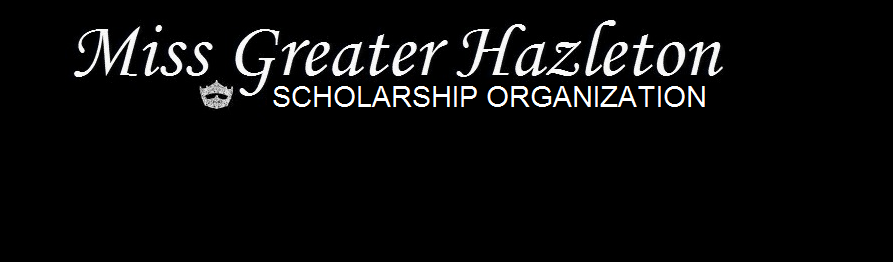                               Proudly Presents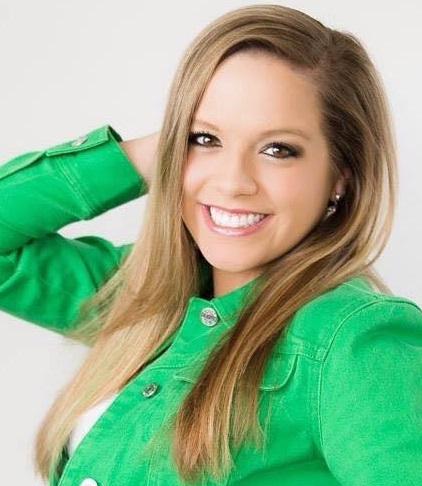 Miss Greater Hazleton 2015Kate Marhelko         Scoliosis: When Life Throws You A Curve              Sponsored & Supported by Greater  Area Businesses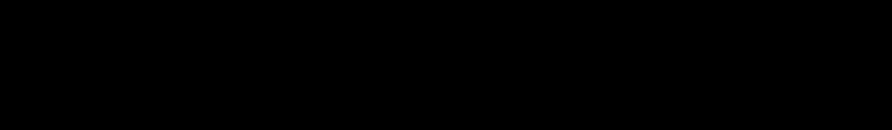 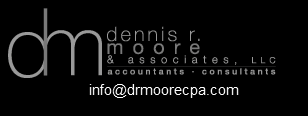 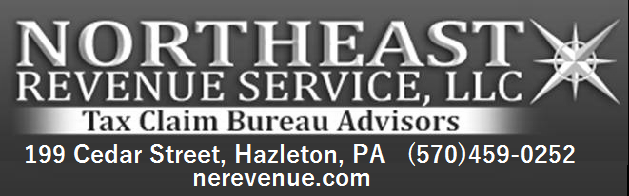 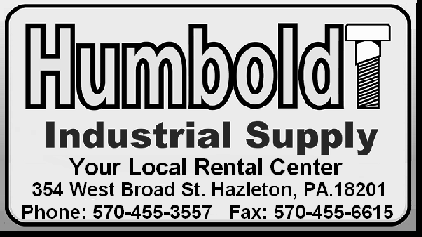 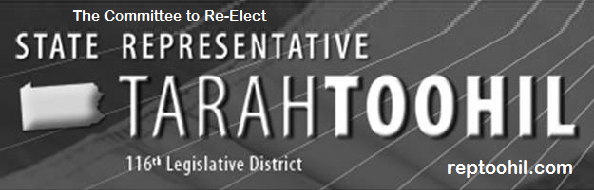 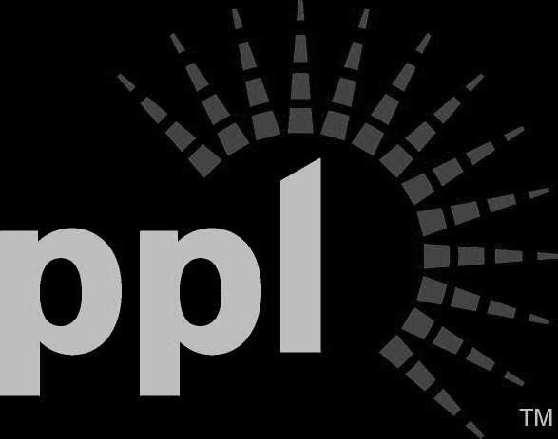 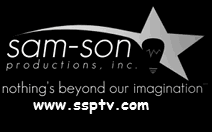 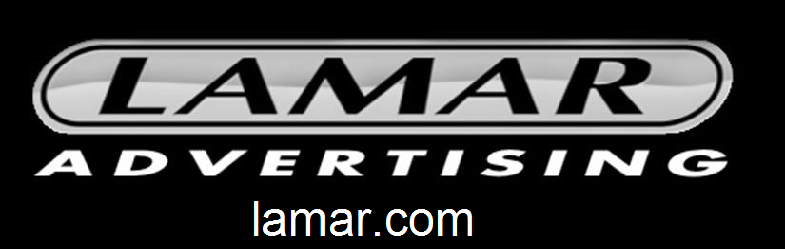 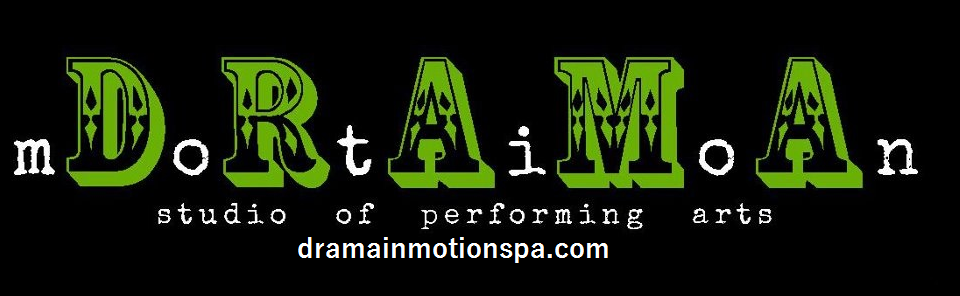 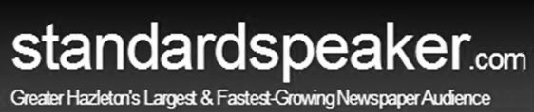 